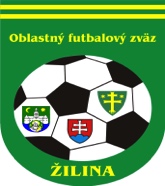 ÚRADNÁ SPRÁVA číslo 221. ŠDK - predseda Peter VACHAN, zasadnutie dňa 18. 4. 2024Vylúčení po ČK. Disciplinárna sankcia (ďalej len DS) – nepodmienečné pozastavenie výkonu športu alebo akejkoľvek funkcie, podľa čl. 9/2b1, 2 DP:Lukáš Dlouhý, 1286580, Lietavská Lúčka I. DT dospelí, 3 mesiace N s prerušením od 15. 4. 2024, podľa čl. 46/1,2b DP, 10 EURĽubomír Hrobárik, 1057216, Hrabové II. DT dospelí, 3 týždne N od 15. 4. 2024, podľa čl. 48/1c,2b DP, 10 EURPeter Hoferica, 1201662, Hričovské Podhradie II. DT dospelí, 2 s. s. N od 15. 4. 2024, podľa čl. 49/1a,2a DP, 10 EUR Peter Rakovan, 1208611, Hvozdnica II. DT dospelí, 2 s. s. N od 15. 4. 2024, podľa čl. 49/1a,2a DP, 10 EUR Martin Gajdošík, 1119309, Hliník II. DT dospelí, 2 s. s. od 15. 4. 2024, podľa čl. 48/1a,2a DP, 10 EUR Michal Šedivý, 1385895, Veľké Rovné I. A2B dorast, 2 s. s. N od 15. 4. 2024, podľa čl. 48/1a,2a DP, 5 EURPatrik Plačko, 1435450, Veľké Rovné 1.A2B dorast, 1 s. s. N od 15. 4. 2024, podľa čl. 45/1,2 DP, 5 EUR Vylúčení po 2. ŽK. DS – nepodmienečné pozastavenie výkonu športu alebo akejkoľvek funkcie na 1 súťažné stretnutie, podľa čl. 9/2b1,2 DP a čl. 37/3 DP:Peter Morvay, 1127642, Ďurčiná I. DT dospelí, od 15. 4. 2024, 10 EURLukáš Bôtoš, 1220885, Rajec I. DT dospelí, od 15. 4. 2024, 10 EURVojtech Hrabovský, 1130156, Hrabové II. DT dospelí, od 15. 4. 2024, 10 EURMarek Galbavý, 1289866, Ovčiarsko II. DT dospelí, od 15. 4. 2024, 10 EURDS po 5. ŽK – pozastavenie výkonu športu na 1 majstrovské stretnutie, podľa čl. 37/5a DP:Peter Hájek, 1146966, Rajec I. DT dospelí, od 15. 4. 2024, 10 EURŠtefan Milúch, 1248850, Štiavnik I. DT dospelí, od 15. 4. 2024, 10 EUR Miroslav Šottník, 1173658, Dlhé Pole I. DT dospelí, od 15. 4. 2024, 10 EUR Tomáš Mračník, 1253332, Nezbudská Lúčka II. DT dospelí, od 15. 4. 2024, 10 EURDisciplinárne oznamy:ŠDK ukladá klubu ŠK Podhorie za ohlásenú neúčasť družstva dospelých na s. s., DS - pokuta 35 EUR, podľa RS 87.7, 10 EURŠDK schvaľuje žiadosť Vladimír Komada, 1403500, o zmenu uloženej DS a podmienečne upúšťa od výkonu jej zvyšku od 18. 4. 2024 a určuje skúšobnú dobu do 30. 8. 2024, podľa čl. 41/1,2 DP, 10 EURŠDK schvaľuje žiadosť Denis Melicherik, 1271338, o zmenu uloženej DS a podmienečne upúšťa od výkonu jej zvyšku od 18. 4. 2024 a určuje skúšobnú dobu do 30. 8. 2024, podľa čl. 41/1,2 DP, 10 EURŠDK ukladá R Ján Krupík, 1299817, za neskoré ospravedlnenie zo s. s., DS – pokuta 20 EUR, podľa RS 88., 10 EURŠportovo-technické oznamy: ŠDK kontumuje s. s. III. DT dospelých Turie-Podhorie na 3:0 v prospech Turie, podľa čl. 82/1/b SP2. KR – predseda Pavel Ištvánik, zasadnutie dňa 17.4.2024KR eviduje k 21.3.24 nasledujúce kluby v pôsobnosti OBFZ, ktoré nespĺňajú počet aktívnych rozhodcov podľa RS bod 66.: Belá -1, Dolná Tížina -1, Hrabové -2, Jablonové -1, 
Kotrč. Lúčka -1, Krásňany -1, Lietava -1, Ovčiarsko -1, Predmier -1, Rajec -1, Terchová -1, Turie -1, Uniza -1Žiadame kluby v prípade nezrovnalosti o bezodkladnékontaktovanie KR na e-mailovej adrese: kr-obfzza@obfzza.skKR zaevidovala  zmluvu o klubovej príslušnosti medzi TJ Kolárovice a rozhodcom Branislavom Očkom.Ospravedlnenia:  Vrbka 25.4-1.5;  Masiarik 26.4. - 27.4.; Sládek 27.4.-28.4.; Hrobárik 28.4. do 15:00; Paholík 27.4 a stredy.; Staníková 26.4. - 27.4.; Pulen 28.4.; Matula 4.5., 18.5., 25.5., 8.6.; Jankovský 1-2.6.; Nemček J. 20-21.4.; Širanec 21.4.; Blaško 4.5. - 5.5.; KR odstupuje ŠDK:R Jána Krupíka (1299817) podľa RS bod 88. pre neskoré ospravedlnenie z  MFS. KR upozorňuje: všetkých R, že ospravedlnenia je možné posielať na známu adresu delegovanie@obfzza.sk  najneskôr do 10 dní pred začiatkom MFS. Po tomto termíne bude ospravedlnenie považované za neskoré (rozhodcovia budú odstúpení ŠDK). KR upozorňuje: rozhodcov na NL SSFZ, že podľa pokynov KR SSFZ ako aj podľa RS OBFZ ZA bodu 49 sú povinní posielať ospravedlnenia aj na emailovú adresu  delegovanie@obfzza.skKR odporúča všetkým R skontrolovať si platnosť RP, v prípade, že im v krátkej budúcnosti končí platnosť je nevyhnutné cez svoj ISSF účet požiadať o vydanie nového. Bez platného nemôže byť R delegovaný.KR upozorňuje: na miesto konania MFS                      FC Juventus Žilina (A)       Divinka , 01331 Divinka                      FC Juventus Žilina (B)       Zástranie , 010 03 Žilina                      FC Juventus Žilina (C) 	ZŠ - Závodie                       FC Juventus Žilina (D) 	ZŠ - Závodie                       1. KŠK Žilina U15            Hlavná , 010 03 Žilina                     1. KŠK Žilina U13            Rajecká , 01001 ŽilinaKR upozorňuje: R na povinnosť uzatvoriť zápis o stretnutí do 1hodiny po odohratí MFS. V odôvodnených prípadoch do 24:00daného dňa (napríklad z dôvodu výpadku internetu v miestekonania stretnutia). V prípade opakovania neuzatvorenia zápisovdo 1 hodiny po odohratí MFS bez relevantného zdôvodnenia zostrany R budú rozhodcovia postúpení na potrestanie ŠDK.KR oznamuje klubom, že v prípade záujmu zorganizuje pre futbalové kluby školenie ohľadom výkladu pravidiel futbalu. V prípade záujmu kontaktujte KR na emailovej adrese:
kr-obfzza@obfzza.sk, alebo pre viac informácii volajte na
tel. číslo - 0908845795.KR upozorňuje FK, že pri sťažnosti na výkon R voči udeleniu ŽK považuje podnet za závažný, len v prípade ak bude súčasťou udelenia ČK po 2. ŽK. Za závažné pochybenie pre podanie podnetu cez ISSF na KR ObFZ v zmysle ustanovení RS kap. XIV. bod 83 je neoprávnené udelenie ČK hráčovi, prípadne neudelenie ČK hráčovi, nesprávne nariadený PK, nesprávne uznaný, prípadne neuznaný gól. Poplatok 40 EUR podľa RS kap. XIV. bod 83.6 bude uhradený v MZF, okrem prípadov opodstatnenosti, čiastočnej opodstatnenosti, nepreukázateľnosti z hľadiska snímania videokamerou, resp. stiahnutia sťažnosti do začiatku zasadnutia príslušnej komisie.Príklady podaní:V čase 15:30 prvý polčas podľa videa z futbalnetu mal byť hráč súpera XY vylúčený z hry za surovú hru, prípadne HNS.V čase 35:15 prvý polčas podľa futbalnetu sme mali zahrávať pokutový kop za podrazenie súpera v PÚ.V čase 41:10 druhý polčas nám nebol uznaný regulárny gól.KR oznamuje, pre registráciu klubovej príslušnosti rozhodcu je potrebné použiť tlačivo „Zmluva o klubovej príslušnosti rozhodcu“. Následne je nutné poslať elektronickú kópiu (scan, foto) na emailovú adresu kr-obfzza@obfzza.sk a poštou na adresu OBFZ. KR  zároveň upozorňuje, že zmena klubovej príslušnosti, je možná len na základe podmienok v RS.3. Sekretariát  -  ObFZVážený používateľ ISSF,

ospravedlňujeme za vopred neoznámenú zmenu pri prihlasovaní do ISSF systému. Včera bola nasadená nová verzia ISSF kde sa upravovalo prihlasovanie do ISSF kvôli odstráneniu jedinečnosti emailovej adresy v systéme, vysvetlenie je nižšie.

DO ISSF SA ODTERAZ UŽ PRIHLASUJE POMOCOU REGISTRAČNÉHO ČÍSLA A HESLA, EMAILOVÁ ADRESA SA UŽ NEDÁ POUŽIŤ.

Poprosím klubových a tímových manažerov ako aj trénerov, aby informovali o tomto hlavne hráčov klubu.

Dôvod:
Zrušenie jedinečnosti emailovej adresy v systéme sa udialo na základe mnohých požiadaviek rodičov s viacerými deťmi, kedy pre každé dieťa bola nevyhnutná jedinečná emailová adresa, čo spôsobovalo veľa problémov.

Odteraz je možné jednu emailovú adresu použiť pri registrácii viacerých osôb (detí jednej rodiny) viackrát.Ešte malé upresnenie k prihlasovaniu.

JE MOŽNÉ POUŽIŤ AJ RODNÉ ČÍSLO OSOBY BEZ LOMÍTKA, pokiaľ neviete svoje registračné číslo.S pozdravom
Ján Letko   Ing. Igor Krško  v.r.                                              Milan Matejčík  v.r.predseda ObFZ	                                              sekretár ObFZZmeny termínovZmeny termínovZmeny termínovZmeny termínovZmeny termínovZmeny termínovZmeny termínovSúťažKoloDomáciHostiaNový termínPoplatok POZNÁMKA2.tr.dospelí18PšurnoviceMojš1.5.2024 o 14,0022RašovPšurnovice18.5.2024 o 14,003.tr.dospelí18TrnovéDivina3.5.2024 o 17,0022TrnovéDolný Hričov8.5.2024 o 14,301.tr.dorast16PetroviceZbyňov19.4.2024 o 17,0016PodvysokáTerchová21.4.2024 o 12,0017HliníkKam. Poruba27.4.2024 o 15,0022TrnovéTerchová1.5.2024 o 10,0014PodvysokáHliník1.5.2024 o 12,002.tr.dorast18Dlhé PoleHôrky20.4.2024 o 12,3020KŠK ŽilinaHvozdnica4.5.2024 o 10,0021DivinaDolná Tižina11.5.2024 o 14,0022KŠK ŽilinaDivina19.5.2024 o 13,0025DivinaOvčiarsko8.6.2024 o 14,3015KŠK ŽilinaDlhé Pole15.6.2024 o 15,001.tr.žiaci14Dolný HričovKam. Poruba1.5.2024 o 16,3015Kam. PorubaRašov8.5.2024 o 15,3022StrečnoVarín18.5.2024 o 10,002.A tr.žiaci14TrnovéLiet. Lúčka1.5.2024 o 12,3024TrnovéZádubnie6.6.2024 o 16,302.B tr.žiaci19BitarováŠtiavnik12.5.2024 o 10,00výmena poradia12ŠtiavnikBitarová2.6.2024 o 10,00výmena poradia1.A tr.ml.žiaci15TerchováTrnové23.4.2024 o 17,0022TrnovéĎurčiná8.5.2024 o 12,001.B tr.ml.žiaci16Juventus CSúľov21.4.2024 o 10,0017Juventus DSúľov27.4.2024 o 16,3020Juventus DLiet. Lúčka18.5.2024 o 10,00, ihr. L. Lúčka22Juventus DBytčica1.6.2024 o 10,00, ihr. Bytčica22Juventus CLiet. Lúčka1.6.2024 o 10,00, ihr. L. Lúčka